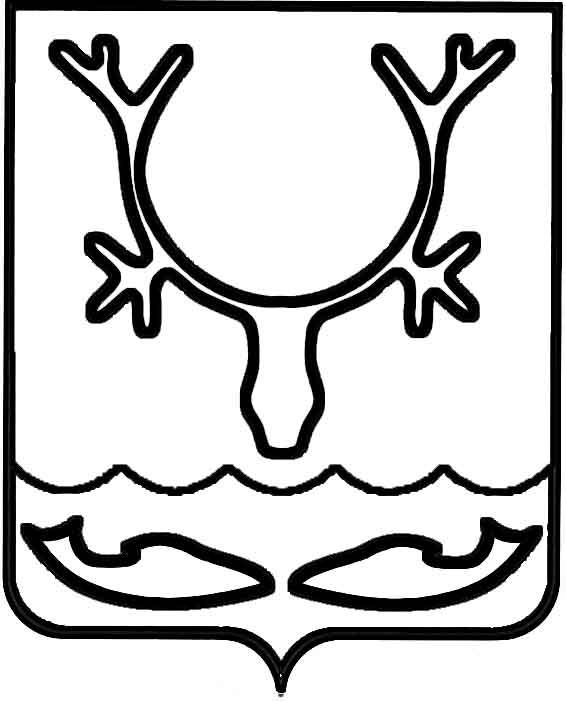 Администрация МО "Городской округ "Город Нарьян-Мар"ПОСТАНОВЛЕНИЕот “____” __________________ № ____________		г. Нарьян-МарО внесении изменения в административный регламент по предоставлению муниципальной услуги "Постановка многодетных семей                 на учет в целях бесплатного предоставления земельных участков для индивидуального жилищного строительства"В соответствии с Федеральным законом от 27.07.2010 № 210-ФЗ                             "Об организации предоставления государственных и муниципальных услуг" Администрация МО "Городской округ "Город Нарьян-Мар"П О С Т А Н О В Л Я Е Т:1.	Внести изменение в административный регламент по предоставлению муниципальной услуги "Постановка многодетных семей на учет в целях бесплатного предоставления земельных участков для индивидуального жилищного строительства", утвержденный постановлением Администрации МО "Городской округ "Город Нарьян-Мар" от 18.06.2012 № 1291 (с изменениями, внесенными постановлением Администрации МО "Городской округ "Город Нарьян-Мар"                   от 18.11.2014 № 2815), дополнив пункт 2.18. абзацами следующего содержания:"На стоянке должно быть не менее одного места для парковки специальных транспортных средств инвалидов.Помещение для предоставления муниципальной услуги должно быть доступно для инвалидов в соответствии с законодательством Российской Федерации о социальной защите инвалидов.".2.	Настоящее постановление вступает в силу с момента его подписания               и подлежит опубликованию в официальном бюллетене городского округа "Город Нарьян-Мар" "Наш город", размещению в сети Интернет на официальном сайте Администрации МО "Городской округ "Город Нарьян-Мар".2601.201666Глава МО "Городской округ "Город Нарьян-Мар" Т.В.Федорова